Zadanie 1. (1 pkt)Poprawne oznaczenie narysowanego poniżej kąta to: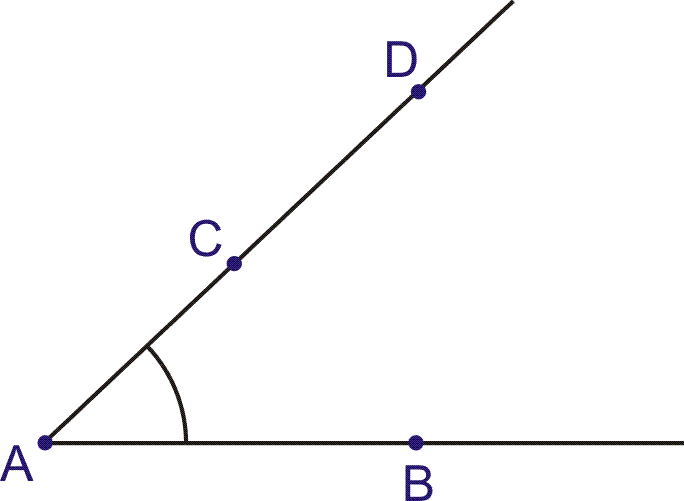 Zaznacz prawidłową odpowiedź: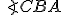 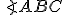 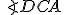 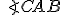 Zadanie 2. (1 pkt)Spośród poniższych kątów najmniejszy jest kąt: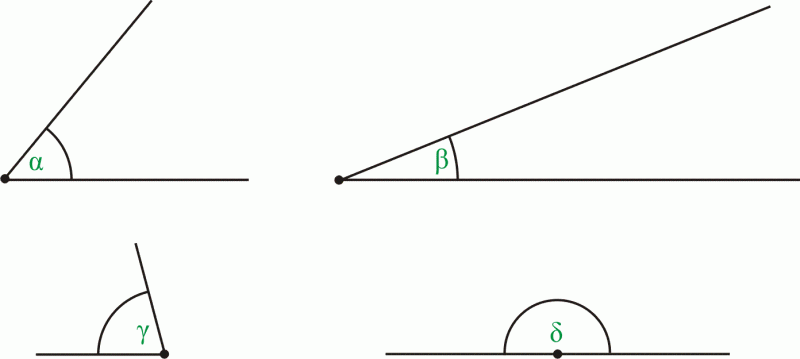 Zaznacz prawidłową odpowiedź:a)          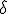 b)     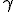 c)     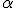 d)     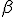 Zadanie 3. (1 pkt)Podaj nazwę zaznaczonego kąta wewnętrznego trójkąta.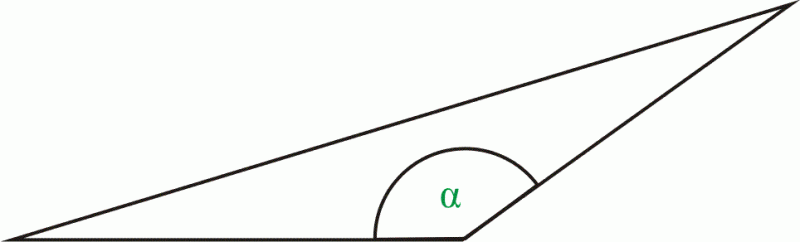 Zaznacz prawidłową odpowiedź:a)  wklęsłymb)  rozwartymc)  prostymd)  ostrymZadanie 4. (1 pkt)Na poniższym rysunku widać różne kąty. Policz ile jest kątów ostrych.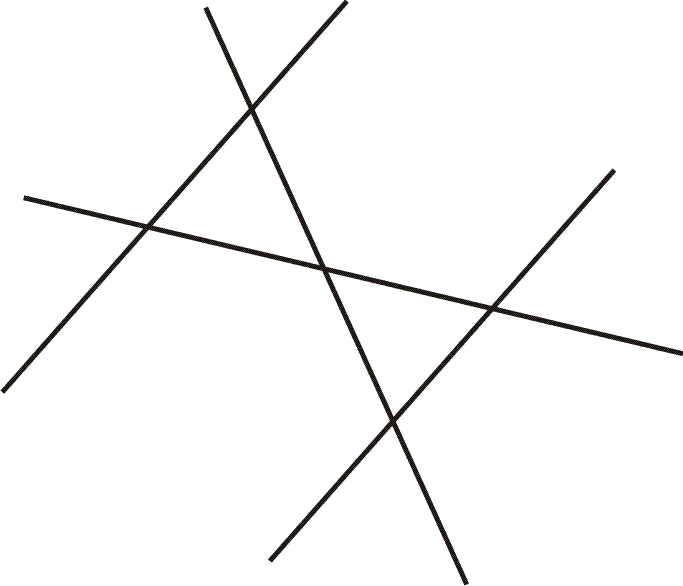 Zaznacz prawidłową odpowiedź: kątów ostrych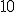  kątów rozwartych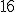  kątów rozwartych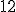  kątów ostrych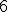 Zadanie 5. (1 pkt)Spójrz na poniższy rysunek. Określając rodzaj każdego kąta powiemy, że: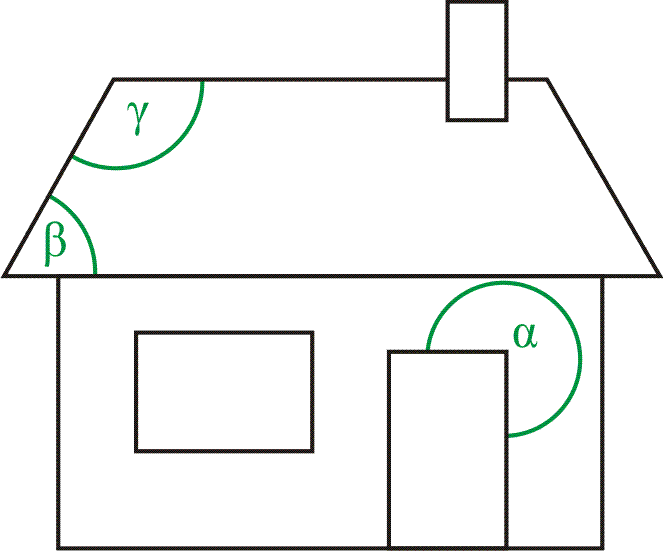 Zaznacz prawidłową odpowiedź:a)  Kąt  jest wklęsły, kąt  jest rozwarty, a kąt  wklęsły.b)  Kąt  jest ostry, kąt  jest wklęsły, a kąt  rozwarty.c)  Kąt  jest wklęsły, kąt  jest ostry, a kąt  rozwarty.d)  Kąt  jest wklęsły, kąt  jest rozwarty, a kąt  ostry.Zadanie 6. (1 pkt)Wskazówki zegara o godzinie  tworzą kąt: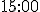 Zaznacz prawidłową odpowiedź:a)  ostryb)  półpełnyc)  prostyd) rozwartyZadanie 7. (1 pkt)Kąt o mierze  jest kątem: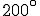 Zaznacz prawidłową odpowiedź:a)  pełnymb)  wklęsłymc)  rozwartymd)  ostrymZadanie 8. (1 pkt)Narysowany poniżej kąt ma miarę: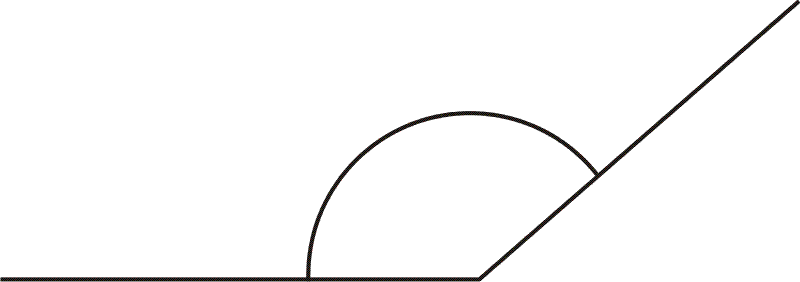 Zaznacz prawidłową odpowiedź: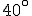 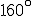 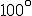 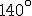 Zadanie 9. (1 pkt)Kąt cztery razy mniejszy od kąta pełnego jest kątem:Zaznacz prawidłową odpowiedź:a)  prostymb)  ostrymc)  rozwartymd)  półpełnymZadanie 10. (1 pkt)Kąt  podzielono na dwa kąty, w taki sposób, że jeden z nich jest cztery razy większy od drugiego. Otrzymane kąty są kątami: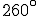 Zaznacz prawidłową odpowiedź:a)  ostrym i rozwartymb)  rozwartym i wklęsłymc)  ostrymid)  ostrym i wklęsłym